NOTIFICACIÓN DE PRACTICAS DE PRIVACIDAD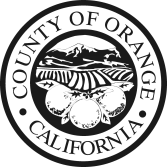 NOTIFICACIÓN DE PRACTICAS DE PRIVACIDADReconocimiento de ReciboReconocimiento de ReciboRECONOCIMIENTO DE RECIBO RECONOCIMIENTO DE RECIBO Al firmar esta forma, usted acepta recibo de la Notificación de Practicas de Privacidad del Condado de Orange. Nuestra Notificación de Practicas de Privacidad provee información sobre como podemos usar y compartir su información médica. Le recomendamos leerla completamente. Nuestra Notificación de Practicas de Privacidad pudiese cambiar. Si llegase a cambiar, usted puede recibir una nueva copia a través de La página de Internet: http://ochealthinfo.com/about/admin/hipaa/npp       o al contactar al Oficial de Privacidad de la Agencia del Cuidado de Salud del Condado al número de teléfono (714) 834-4082.Si usted tiene alguna pregunta acerca de nuestra Notificación de Practicas de Privacidad, por favor contacte al Oficial de Privacidad de la Agencia del Cuidado de Salud del Condado al número de teléfono (714) 834-4082.Al firmar esta forma, usted acepta recibo de la Notificación de Practicas de Privacidad del Condado de Orange. Nuestra Notificación de Practicas de Privacidad provee información sobre como podemos usar y compartir su información médica. Le recomendamos leerla completamente. Nuestra Notificación de Practicas de Privacidad pudiese cambiar. Si llegase a cambiar, usted puede recibir una nueva copia a través de La página de Internet: http://ochealthinfo.com/about/admin/hipaa/npp       o al contactar al Oficial de Privacidad de la Agencia del Cuidado de Salud del Condado al número de teléfono (714) 834-4082.Si usted tiene alguna pregunta acerca de nuestra Notificación de Practicas de Privacidad, por favor contacte al Oficial de Privacidad de la Agencia del Cuidado de Salud del Condado al número de teléfono (714) 834-4082.Yo reconozco que recibí la Notificación de Practicas de Privacidad del Condado de Orange.Firma: 							    Fecha: ____________________________Imprima Su Nombre:________________________________________________________________________                                                      (paciente/padre/conservador/guardián)Yo reconozco que recibí la Notificación de Practicas de Privacidad del Condado de Orange.Firma: 							    Fecha: ____________________________Imprima Su Nombre:________________________________________________________________________                                                      (paciente/padre/conservador/guardián)INABILITY TO OBTAIN ACKNOWLEDGEMENT                        INABILITY TO OBTAIN ACKNOWLEDGEMENT                        To be completed only if signature is not obtained.   Please check the box that best applies. To be completed only if signature is not obtained.   Please check the box that best applies. Patient/Client has already received NPP at another County facility.Patient/Client to receive anonymous testing; wishes to remain anonymous.Please describe the good faith efforts made to obtain the patient’s/client’s acknowledgement, and the reasons why the acknowledgement was not obtained below:Print Name: 									      Date: _________________________Signature: _________________________________________________________________________________________(County Clinic/Office Staff)Print Name: 									      Date: _________________________Signature: _________________________________________________________________________________________(County Clinic/Office Staff)